T.C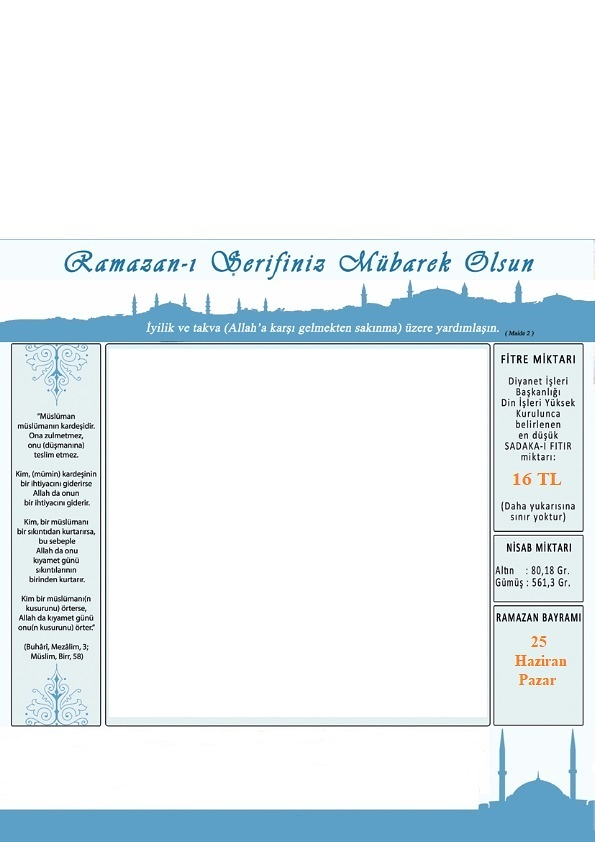                 DİYANET İŞLERİ BAŞKANLIĞIY I L D I Z E L İ    İ L Ç E    M Ü F T Ü L Ü Ğ Ü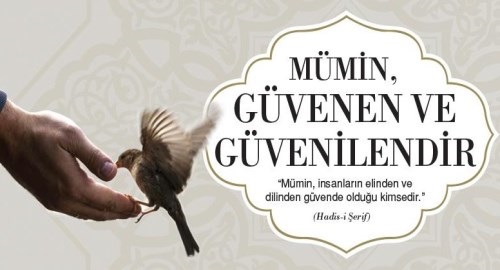               	      H 1438 / M 2017 YILI RAMAZAN İMSAKİYESİ            HİCRİ AY   MİLADİ AY   GÜN       İMSAK  GÜNEŞ  ÖĞLE   İKİNDİ AKŞAM  YATSI            --------  --------- -------     -----  -----  ----   ------ -----  -----            01 RAMAZAN  27 MAY  CUMARTESİ  03 13  05 03  12 38  16 32  20 00  21 4102 RAMAZAN  28 MAY  PAZAR      03 12  05 02  12 38  16 32  20 00  21 4203 RAMAZAN  29 MAY  PAZARTESİ  03 11  05 02  12 38  16 32  20 01  21 4304 RAMAZAN  30 MAY  SALI       03 10  05 01  12 38  16 32  20 02  21 4405 RAMAZAN  31 MAY  ÇARSAMBA   03 09  05 01  12 38  16 33  20 03  21 4506 RAMAZAN  01 HAZ  PERŞEMBE   03 08  05 00  12 38  16 33  20 03  21 4607 RAMAZAN  02 HAZ  CUMA       03 07  05 00  12 39  16 33  20 04  21 4708 RAMAZAN  03 HAZ  CUMARTESİ  03 07  05 00  12 39  16 34  20 05  21 4909 RAMAZAN  04 HAZ  PAZAR      03 06  04 59  12 39  16 34  20 06  21 5010 RAMAZAN  05 HAZ  PAZARTESİ  03 05  04 59  12 39  16 34  20 06  21 5011 RAMAZAN  06 HAZ  SALI       03 05  04 59  12 39  16 34  20 07  21 5113 RAMAZAN  08 HAZ  PERŞEMBE   03 04  04 58  12 40  16 35  20 08  21 5314 RAMAZAN  09 HAZ  CUMA       03 03  04 58  12 40  16 35  20 09  21 5415 RAMAZAN  10 HAZ  CUMARTESİ  03 03  04 58  12 40  16 35  20 09  21 5516 RAMAZAN  11 HAZ  PAZAR      03 02  04 58  12 40  16 36  20 10  21 5517 RAMAZAN  12 HAZ  PAZARTESİ  03 02  04 58  12 40  16 36  20 10  21 5618 RAMAZAN  13 HAZ  SALI       03 02  04 58  12 41  16 36  20 11  21 5719 RAMAZAN  14 HAZ  ÇARSAMBA   03 02  04 58  12 41  16 36  20 11  21 5720 RAMAZAN  15 HAZ  PERŞEMBE   03 01  04 58  12 41  16 37  20 11  21 5821 RAMAZAN  16 HAZ  CUMA       03 01  04 58  12 41  16 37  20 12  21 5822 RAMAZAN  17 HAZ  CUMARTESİ  03 01  04 58  12 42  16 37  20 12  21 5923 RAMAZAN  18 HAZ  PAZAR      03 01  04 58  12 42  16 37  20 12  21 5924 RAMAZAN  19 HAZ  PAZARTESİ  03 01  04 58  12 42  16 38  20 13  22 0025 RAMAZAN  20 HAZ  SALI       03 02  04 58  12 42  16 38  20 13  22 0026 RAMAZAN  21 HAZ  ÇARSAMBA   03 02  04 58  12 42  16 38  20 13  22 00KADİR GECESİ27 RAMAZAN  22 HAZ PERŞEMBE   03 02  04 59  12 43  16 38  20 13  22 0028 RAMAZAN 23 HAZ CUMA        03 02  04 59  12 43  16 38  20 14  22 01                   29 RAMAZAN  24 HAZ CUMARTESİ  03 03  04 59  12 43  16 39  20 14  22 01                                                                                                         BAYRAM NAMAZI                                                                                                         05:51                    ÜZERİNDE HER CANIN HAKKI VAR, BU RAMAZAN VE HER ZAMAN                         25 HAZİRAN PAZAR RAMAZAN BAYRAMININ 1. GÜNÜDÜR.                                                                        BAYRAM NAMAZ VAKTİ: 05 51               Cami Mah. Hükümet Konağı Karşısı Tel: 0 346-751 20 65 Faks:0 346-751 26 42 E-posta Yildizeli@diyanet.gov.tr               